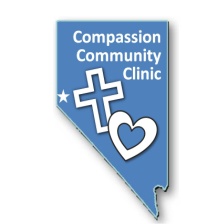 CC Clinic seeks to provide compassionate, quality services respectful of the patient’s individual needs.Services are available for adults who are low income and do not have any form of dental insurance.  Children (under the age of 18) will be referred to another dental service.Dental services which alleviate pain and infection are available in the Dental Clinic. Extensive dental services including dentures, crowns, bridges, and implants and cosmetic dentistry are not available.    Narcotics and controlled substances are not available in Compassion Community Clinic.CC Clinic reserves the right to use photos taken on our property.  If you would prefer your photo not be used to promote CC Clinic, kindly let us know.CC Clinic Patient Rights
The right to treatment with dignity and respect in a non-judgmental manner by Clinic volunteers and staff.   The clinic does not discriminate on the basis of race, ethnicity, color, religion, age, country of origin, sexual orientation, language fluency, immigration status, or physical ability.The right to be offered prayer and access to Christian resources.The right to know the names and titles of the persons providing services.The right to confidentiality.  Information will only be shared following the Clinic’s HIPAA Notice of Privacy.The right to be seen with as much privacy as possible.The right to consent to, or refuse treatment at any time for any reason.The right to know the rules and expectations of the Clinic.CC Clinic Patient Responsibilities
                                                                                                                                                                                                               You treat Clinic staff, volunteers and other patients with courtesy and respect or you may be denied treatment.You are honest about your medical and dental history.Be sure you understand all recommendations and instructions.  Ask to discuss any concerns you have.Take your medications as prescribed and follow all instructions. If Compassion Community Clinic is closed and you have unexpected bleeding, pain, or swelling, you may: call CC Clinic and staff will return your call as soon as possible; or seek a medical provider at an urgent care facility or a Hospital Emergency Room.Scheduled appointments require cancelation at least 24 hours prior to the date of service except for extraordinary circumstances. If you are a “No Show” for a scheduled appointment either to see a dentist at Compassion Community Clinic or for a referral to another dentist or dental specialist outside CC Clinic, you may not be eligible for further dental services at Compassion Community Clinic.If extensive dental services are needed, you may be treated at Compassion Community Clinic first, and then referred to another dentist or dental specialist for additional services.  When you are referred, you may be asked to make payment arrangements for those services.
__________________________________________                                   __________________________________
Name                                                                                                               Date